СодержаниеПаспорт Программы………………………………………………………...3 – 6Информационная справка о школе………………………………………...7 – 9 Актуальные проблемы в деятельности              образовательного учреждения……………………………………………..9 – 11 Цель и задачи Программы развития, ее миссия………………………….11 – 13 Основные направления и особенности             реализации Программы развития…………………………………………14 - 23  Ожидаемые результаты реализации      Программы развития лицея………………………………………………...24Паспорт Программы развитияИнформационная справка о школеМуниципальное казенное общеобразовательное учреждение «Лицей с кадетскими классами имени Г.С.Шпагина» города Вятские Поляны Кировской области осуществляет образовательную и воспитательную деятельность с 1954 года (ранее общеобразовательная средняя школа № 2). Статус лицея с кадетскими классами был присвоен в 2014 году. Учредитель образовательной организации: Администрация города Вятские Поляны. Место нахождения (юридический адрес): 612960, Кировская область, г. Вятские Поляны, ул. Школьная, д. 55а. Школа расположена в центре города, недалеко от нее находятся как культурные учреждения (библиотека, ДК «Победа) так и различные организации.Адреса мест осуществления образовательной деятельности:Кировская область, город Вятские Поляны, ул. Школьная, д. 55а,Кировская область, город Вятские Поляны, ул. Азина, д. 62.Режим работы лицея – шестидневная рабочая неделя для учащихся с 5 по 11 класс. Занятия в лицее проводятся в 2 смены. Продолжительность уроков 40 минут.		Количество обучающихся 1223 человека, создано 46 классов-комплектов.Преподавание ведется по учебным программам базового, углубленного, профильного уровней. На общеобразовательном уровне обучаются 7 классов, на углубленном – 36, на профильном – 3 класса. Также в школе функционируют 6 кадетских взвода.Преподавание ведется как силами педагогов лицея, так и учителями-совместителями: преподаватели ВПМТ, гуманитарного колледжа. Средний возраст педагогического коллектива – 49 лет. Педсостав пополняется молодыми специалистами медленно, что снижает кадровый потенциал. Также учительский коллектив учреждения обновляется за счет непрофильных специалистов, что отрицательно сказывается на качестве образования.  Психологическая служба в лицее, участвуя в образовательном процессе, помогает выявить тенденции, которые поддаются коррекции силами педагогического коллектива на всех ступенях обучения. Но диагностика проводится не в системе, так как психологи часто меняются. Дополнительное образование реализуется за счет:внеурочного дополнительного образования в школе (кружки);досугового дополнительного образования в школе;внешкольного дополнительного образования.Учебный план дополнительного образования выстроен по образовательным областям с классификацией дополнительных образовательных программ по видам деятельности, с распределением по ступеням (возрастным уровням), с указанием количества часов по объединениям. Школа ведет экспериментальную деятельность на школьном, региональном и федеральном уровнях, направленную на совершенствование содержания образования. Анализ статистики достижений выпускников и учеников показывает, что учащиеся школы проявляют активность как в рамках учебного процесса, так и во внеурочных формах учебной и интеллектуальной деятельности. Они поступают в высшие и средние специальные учреждения как на бюджетные места, так и по договору о платных услугах.Материально-техническое оснащение в лицее: Спортзалы и спортивные сооружения	В школе имеется библиотечно-информационный центр. БИЦ располагается в 2 зданиях: начальной школы и на втором этаже основной школы. В начальной школе – абонемент совместно с читальным залом. В основной школе – абонемент и читальный зал. В библиотеке имеется 13 наименований электронных образовательных ресурсов. Фонд библиотеки соответствует требованиям ФГОС, учебники фонда входят в федеральный перечень, утвержденный приказом Минобрнауки от 31.03.2014 № 253, изменения от 21.04.2016 №253 и от 28.12.2018 №345:1. Фонд всего – 53669 экз.
( художественная, справочная, методическая литература)
2. Фонд учебников: – 26336 экз.
3. Количество поступлений за учебный год:
– художественной и методической литературы: 96 экз.
– учебников и учебных пособий: 1252 экз.4.Периодические издания — 886 экз. В образовательном учреждении функционирует единая информационно-аналитическая система управления на основе комплексов «АИАС «Директор»» и «АИАС Аверс. Электронный журнал».Компьютерная сеть лицея объединяет оба здания и состоит из 100 рабочих станций и 4 сервера. Со всех устройств организован выход в Интернет через прокси-сервер по оптическому каналу шириной 20Мб/с. В лицее введен электронный журнал и электронный дневник учащегося. Используя авторизованный доступ с сайта школы родители и учащиеся могут оперативно получать информацию о текущих оценках и домашних заданиях, видеть важную статистическую информацию по успеваемости своего ребенка. Время доступа в Интернет учащимся не ограничено, однако скорость доступа (128 кб/с) не удовлетворяет требованиям учебного процесса.Материально-техническая база лицея хотя и включает все необходимые элементы для функционирования образовательного учреждения, но не в полной мере соответствует работе лицея в режиме развития. Для реализации инновационных проектов необходимо ее расширение, обновление и совершенствование.Таким образом, можно отметить, что лицей имеет необходимые условия и ресурсы для инновационной деятельности, определяющей его саморазвитие.Актуальные проблемы в деятельности образовательного учрежденияАнализ и реальная оценка деятельности МКОУ «Лицея с кадетскими классами имени Г.С.Шпагина» в стремительно меняющихся социально-экономических условиях выявили ряд проблем и обозначили потребность в их разрешении: Качество образования:резкое снижение уровня учебной мотивации учащихся в основной школе; недостаточная ориентация содержания образования на освоение ключевых компетентностей, отвечающих индивидуальным образовательным потребностям учащихся; не всегда грамотная работа администрации школы по комплектации классных коллективов для усвоения учебных программ базового, углубленного и профильного уровней;неготовность педагогического коллектива к ситуации выбора ребенком и родителями (законных представителей) индивидуального образовательного маршрута;элективные курсы, предлагаемые и избираемые обучающимися для освоения на уровне среднего образования, ориентированы скорее не на профилизацию, а на восполнение пробелов в знаниях и достижения (завершения) базового уровня образования;предлагаемые профили не всегда удовлетворяют образовательные запросы семей;недостаточная проработанность психолого–педагогического инструментария по сопровождению индивидуального образовательного маршрута; нет эффективного взаимодействия компонентов образовательной среды (основного, предпрофильного, профильного, дополнительного образования и воспитательной системы); нехватка свободных помещений в здании учреждения. Образовательный процесс, организованный в 2 смены, создает препятствия к расширению спектра дополнительных образовательных услуг;результаты диагностических и контрольных работ, ОГЭ И ЕГЭ анализируются формально, администрацией школы не ведется прогнозирование образовательного процесса;библиотека школы из-за сокращения сотрудников перестала выполнять функцию информационно-ресурсного центра, в начальной школе из-за неполной ставки библиотекаря доступ к читательскому залу учащихся ограничен. Качество работы учителя: острая нехватка педагогических кадров (учителя русского языка и литературы, математики, начальных классов, биологии, географии, физики);высокая нагрузка у всех педагогов школы (средняя – 28 учебных часов);  привлечение к преподаванию людей без профильного образования и не прошедших переподготовку по преподаваемому предмету (юристы, техники-тепловики, технологи, музыкальные руководители, специалисты по банковскому делу);отсутствие института наставничества в образовательном учреждении в последние годы;слабая мотивация педагогов на освоение компетентностного подхода;применяемые в педагогической практике технологии не направлены на достижение    нового качества образования; педагоги школы инерты, закрыты и не мотивированы на профессиональное сотрудничество; большая часть связей характеризуется не как профессиональные, а как личные;пассивное методическое сопровождение образовательного и воспитательного процессов, отсутствие эффективной системы в организации методической работы лицея.Качество воспитательной работы:планирование воспитательной работы носит хаотичный порядок, часто нет связи проводимых мероприятий с планом воспитательной работы;низкий уровень проводимых воспитательных мероприятий;в системе работы классных руководителей фактически отсутствует рефлексивная составляющая. Мониторинг индивидуального развития и достижений учащихся фиксируется только по портфолио (у всех учащихся 1-4 классов и частично в 5-6 классах);музей истории школы как одно из важных направлений патриотической работы перестал функционировать в 2019 году.  Музей прошел паспортизацию, имеет свою программу и интересный план работы, выступал связующим звеном между лицеем и социумом, вел уникальную исследовательскую работу;безынициативное волонтерское движение;постоянно увеличивающееся количество правонарушений, совершаемых учащимися образовательного учреждения; отсутствие интересных форм, современных методов, направлений в воспитательной работе школы, не организовано методическое сопровождение классных руководителей.Работа кадетских классов:  кадетское движение в школе стало носить формальный характер;недостаточное количество часов внеурочной деятельности в кадетских классах, слабая связь с учреждениями дополнительного образования военно-патриотической направленности; не работает система поощрения и наказания курсантов;отсутствие необходимых специалистов для работы в данном направлении;кадетское движение школы изолировано от социума;воспитательная работа в кадетских классах подменена разовыми мероприятиями, отсутствие всякого анализа работы данного направления;резкое снижение учебной мотивации у кадетских взводов, частые нарушения учебной дисциплины;увеличение количества правонарушений, совершаемых кадетами;устарела материально-техническая база для организации образовательного процесса в данных классах.Качество управления образовательной организацией: неготовность администрации школы к реализации нового подхода к управлению образовательным учреждением на принципах экономической самостоятельности и открытости в условиях модернизации системы образования;отсутствие не только проектных, но и программных методов работы, направленных на решение задач не только лицейского, но и городского, областного уровней;недостаточная информированность родителей (законных представителей) учащихся о стратегических целях воспитания и образования школы, инициатив; недостаточное привлечение родительской общественности к управлению школой, их формальное участие в Совете школы и родительских комитетах;нет эффективных механизмов привлечения социальных партнеров;не ведется мониторинг состояния отношения учащихся к школе и социального окружения школы;сайт школы требует серьезной доработки;отсутствие инновационных проектов и инициатив, позволяющих в полной мере раскрыть потенциал образовательного учреждения;недостаточная информатизация образовательного процесса;упущены возможности по извлечению материальной выгоды от системы дополнительного образования.Цель и задачи Программы развития, ее миссия	Современное общество характеризуется интенсивным развитием, расширением коммуникации, появлением новых технологий и высокотехнологичных производств. В этих условиях востребованными становятся такие качества личности, как мобильность, решительность, ответственность, способность усваивать и применять знания в незнакомых ситуациях, способность выстраивать коммуникацию с другими людьми. Признаком времени является повышенная профессиональная мобильность. 	В данных условиях становится очевидно, что развитие качественного образования сегодня невозможно в замкнутой системе, ограниченной одним образовательным учреждением. Сетевое взаимодействие с макросредой, активизация образовательной деятельности семьи и привлечение родителей к общественному управлению образовательным учреждением, сохранение здоровья учащихся и педагогов – важные направления совершенствования деятельности нашего лицея.Цель Программы развития - обеспечение качественного образования и условий для всестороннего развития личности обучающихся на основе создания современного образовательного кластера. Это стало одним ключевых оснований для разработки данной Программы развития и позволило сформулировать Миссию школы - МКОУ «Лицей с кадетскими классами» должен стать некой точкой роста, с которой буду эффективно взаимодействовать другие организации: учреждения дополнительного образования и культуры, общественные организации (военкомат, Центр занятости, полиция и т.д.), высшие и средние специальные учебные заведения города и области, институт семьи. Внутри самого образовательного учреждения для решения поставленных задач также буду развиваться различные кластерные территории: основное образование, дополнительное образование, служба сопровождения, кадетское движение.  Это позволит удовлетворить образовательные потребности обучающихся в соответствии с их индивидуальными возможностями, будет способствовать формированию гражданской ответственности, духовности, инициативности, самостоятельности, способности к успешной социализации в обществе. 	Выполнение социально-педагогической миссии школы должно осуществляться за счёт реализации следующих направлений и задач деятельности педагогического коллектива школы: - ориентация содержания образования на приобретение обучающимися ключевых компетентностей, адекватных социально-экономическим условиям: готовность к разрешению проблем; готовность к самообразованию; готовность к использованию информационных ресурсов;готовность к социальному взаимодействию; коммуникативная компетентность; - поэтапный переход на новые образовательные стандарты с соблюдением преемственности всех ступеней образования; - развитие интеллектуального и творческого потенциала школьников; - сохранение и укрепление здоровья обучающихся, формирование потребности в здоровом образе жизни; - совершенствование системы внутришкольного управления на основе эффективного использования информационно-коммуникационных технологий; - формирование внутришкольной оценки качества образования при переходе с одной школьной ступени на другую;- развитие системы предпрофильной подготовки и профильного обучения с целью осознанного выбора будущей профессии и успешной социализации обучающихся в обществе; - формирование у школьников, социума позитивного образа школы, учителя и процесса обучения; - бережное отношение к традициям школы, создающим её неповторимость и привлекательность в течение многих лет; - развитие воспитательного потенциала школы: системный подход к организации воспитательного процесса в школе; преобразование блока модуля ДО (дополнительное образование) в систему ДО. Повышение качества ДО через систему развития органов ученического самоуправления, детской общественной организации, кадетского движения; - развитие кадрового потенциала;  - повышение эффективности комплексного использования современных информационных и педагогических технологий, обеспечивающих единое образовательное пространство школы; - оптимизация организации учебного процесса в целях сохранения и укрепления здоровья обучающихся; - оптимизация системы дополнительных образовательные услуг (в том числе платных), повышение их качества. Поддержка и развитие творческого потенциала обучающихся будет идти через:1. Организация жизнедеятельности школьного сообщества, которая позволит ученику удовлетворить потребности в самореализации, общественном признании своих действий, в заботе о других и внимании к себе. 2. Обеспечение включенности обучающихся в самоуправленческие структуры ОУ, в организацию досуговой деятельности, в том числе через повышение объема учебно-исследовательской деятельности в избранной предметной области, которая содействует полноценному раскрытию интеллектуальных способностей. 3. Формирование индивидуальной образовательной траектории талантливых и способных детей, в том числе через дистанционные формы обучения. 4. Осознание собственной значимости и готовности выполнять поставленные задачи как на гражданском, так и военном поприще.Развитие педагогического мастерства как основы качества образования: 1. Повышение уровня педагогического мастерства учителей обеспечится посредством обновления механизмов повышения их квалификации, через включение в управление своей деятельностью. 2. Выстраивание индивидуальной траектории развития профессиональной компетентности. 3. Создание условия для определения, анализа и прогнозирования результатов педагогической деятельности, обобщения и распространения опыта педагогами школы. Образ выпускника ОУ: Выпускник школы – успешный, социально - интегрированный, инициативный, готовый к межкультурной коммуникации, способный к постоянному самосовершенствованию молодой человек. Составляющие образа выпускника - его компетенции и качества:образовательные компетенции предполагают обеспечение базовым и профильным уровнями знаний, умений и навыков по предметам учебного плана; предметно—информационные компетенции предполагают умение работать с информацией, в том числе на иностранных языках (английском и других изучаемых языках), ее преобразовывать; деятельностно-коммуникативные компетенции проявляются в способности к сотрудничеству, к творчеству для достижения конкретных задач, в умении управлять собой, анализировать и организовывать деятельность, принимать рациональные решения; • ценностно – ориентационные компетенции включают систему отношения к миру, к себе, к обществу, основанную на потребностях, мотивах, эмоционально-ценностных ориентациях личности. Выпускник школы должен обладать качествами, позволяющими ему осуществить успешное продолжение образования и получение избранной специальности, успешное трудоустройство, должен иметь способность успешно разрешать жизненные проблемы, адаптироваться в обществе, должен быть готов как к гражданской, так и военной службе. Основные направления и особенности реализации Программы развития	Определённые в Программе цели и задачи развития школы дают представление о планируемых инновациях, которые затрагивают такие элементы образовательного процесса как содержание образования, организационная и методическая работа, системы воспитательного процесса и дополнительного образования, психолого-педагогическое сопровождение и целостный мониторинг образовательного процесса. Кластер 1.«Формирование ключевых компетентностей учащихся»:Школа активных и успешных детейСовершенствование информационно-образовательной среды (цель - создание условий для развития личности и повышения качества образования за счет эффективного использования всех компонентов информационно-образовательной среды): оборудование рабочих мест педагогического, административного, учебно-вспомогательного персонала школы в соответствии с современными требованиями и с учетом возрастающей информатизации общества;обеспечение качественного доступа в сеть Интернет;модернизация сайта ОУ;развитие блогов, сайтов учителей, сайтов классов, организация сетевого взаимодействия учителей;оборудование учебных кабинетов необходимой техникой для дистанционного обучения;создание школьного телевидения и электронной газеты;вернуть школьной библиотеке статус информационно-ресурсного центра (пополнение фонда современной литературой и учебными материалами как на бумажных носителях, так и электронных; доукомплектовать необходимой цифровой техникой; обновить интерьер и мебель, создать электронные каталоги);создание электронной базы с дидактическим материалом по всем предметам школьной программы.2. Обновление содержания образования, повышение качества школьного образования:реализация ФГОС НОО и ФГОС ООО на всех ступенях обучения;опытно-экспериментальная работа по внедрению новых УМК; организация работы с электронными учебниками;совершенствование организации обучения на старшей ступени по индивидуальным         учебным планам;применение современных образовательных технологий;согласование учебного материала по базовым и профильным школьным предметам;реализация межпредметных связей и интегрированный подход в обучении; участие лицея в образовательных проектах разного уровня;участие в городских играх, олимпиадах и конкурсах в рамках межшкольного взаимодействия;анализ промежуточных результатов реализации программ НОО и ООО по формированию компетенций.3. Организация работы с одаренными детьми, развитие творческой личности ребенка:формирование индивидуальной образовательной траектории талантливых и способных детей, в том числе через дистанционные формы обучения; ·повышение объема учебно-исследовательской деятельности в избранной предметной области, которая содействует полноценному раскрытию интеллектуальных способностей обучающихся, за счет создания интеллектуальных клубов; внедрение в образовательный процесс моделей взаимодействия школы и высших учебных заведений по реализации образовательных программ старшей ступени, ориентированных на развитие одаренности и профессионального самоопределения обучающихся, в том числе на базе дистанционных школ при вузах.разработка и внедрение в практику лицея модульных курсов в рамках программы «Умники и умницы» на всех уровнях образования;проведение мероприятий, реализация планов и программ для обеспечения индивидуально-групповых форматов проектной, исследовательской, конструкторской, управленческой, коммуникативной деятельности учащихся по их собственному замыслу (творческие конференции, заседания научных клубов, интеллектуальные марафоны и конкурсы, проведение школьных недель науки)  организация сетевого взаимодействия с вузами и другими социальными партнерами на уровне среднего образования;организация летних профильных смен в школьном лагере;участие в национальном чемпионате «Молодые профессионалы» на всех уровнях (Skills Kids, JuniorSkills, WorldSkills Russia);создание сетевых и профориентационных классов;организация в лицее пресс-центра и школьного телевидения. Ожидаемые результаты:Повышение качества образования.Увеличение доли учащихся, занимающих призовые места на городских, областных, всероссийских и международных олимпиадах, конкурсах и научно практических конференциях.Доля поступивших в высшие учебные заведения и ссузы в соответствии с индивидуальным учебным планом составляет не менее 90 %.Информационно-методическая поддержка образовательного процесса.Обеспечение эффективного использования информационно-коммуникационных технологий, информационных и медиа ресурсов в образовательном процессе.Электронное взаимодействие всех участников образовательного процесс.Кластер 2. «Педагог – профессионал»:Компетентный учитель – залог успеха ребенка!Цель: формирование конкурентоспособного педагогического коллектива.Повышение квалификации и уровня профмастерства педагогов: восстановить кадровый потенциал школы!!!организовать профильную курсовую подготовку учителей, работающих в области развития талантливых учащихся;развивать сотрудничество с ИРО, организовать сетевое взаимодействие с педагогами других образовательных учреждений;повышение ИКТ-компетентности педагогов за счет участия в инновационной деятельности; овладение педагогами навыками проектно-исследовательской деятельности;организация и подготовка педагогов к участию в профессиональных конкурсах;создание педагогического портфолио;создание личных сайтов, ведение профессиональных блогов;совершенствовать работу «Школы молодого учителя»;привлечь к работе с молодыми педагогами учителей-ветеранов, представителей ИРО Кировской области;создать условия для обмена опытом по применению образовательных технологий продуктивного типа в рамках проведения школьных единых методических дней; проведение в каникулы для молодых специалистов педагогических площадок и лагерей; составление «дорожной карты» молодого специалиста;системное анкетирование педагогов на предмет определения дефицитов в применении различных технологий; организация в школе комнаты релаксации для педагогов;совершенствовать формы работы с педагогическими кадрами, сетевое взаимодействие.«Шаг в профессию» - работа по привлечению педагогических кадров: создание педагогических классов; раннее тестирование по профориентации учащихся, их психолого-педагогическое сопровождение;взаимодействие с педагогическими ВУЗами и СУЗами;организация в школе педагогических клубов и форумов для старшеклассников;проведение Дней дублера.  Ожидаемые результаты:Совершенствование профессионализма педагогического коллектива, обеспечивающего высокое качество и результативность учебно-воспитательного процесса. Повышение качества образования как методологической категории, отражающей степень соответствия результата образования поставленной цели.Кластер 3.«Образовательная среда и содержание образования и воспитания»:Шаги к успехуЦель: создание такой образовательно-воспитательной среды, которая будет обеспечивать наиболее благоприятные условия для развития индивидуальных способностей обучающихся, удовлетворение их актуальных и перспективных культурно-образовательных и жизненных потребностей, успешного социального становления, помогающей сделать осознанный выбор в будущем.  Успешный человек – здоровый человек! : формирование школьной электронной базы данных о «Группах здоровья обучающихся», создание электронного информационного листа о различных заболеваниях;  использование в урочной и внеурочной деятельности здоровьесберегающих технологий; проводить мониторинговые исследования психологами школы; организовать проектную и исследовательскую деятельность по здоровьесбережению;оптимизировать учебную нагрузку педагогов;организовать дополнительные занятия по плаванию, фитнесу, игровой деятельности как для учащихся, так и педагогов; строгий контроль за санитарным состоянием помещений.Дополнительное образование школьников:разработка различных программ внеурочной деятельности в соответствии с ФГОС;предоставление дополнительных образовательных услуг (платных), отвечающих запросам социума; совершенствование структуры научно-методического обеспечения образовательного процесса, разработка новых форм и методов работы;ведение методической деятельности по разработке и внедрению форм массовых мероприятий, направленных на развитие естественнонаучного, технического, туристско-краеведческого и профессионального творчества, смотров, конкурсов, олимпиад, конференций и фестивалей;развитие детского самоуправления через создание «Школы актива» и поддержку социально значимых инициатив обучающихся;участие детей в волонтерских проектах и форумах различного уровня;развитие проектной деятельности для расширения сектора образовательных программ, привлечение к ним родительской общественности;создание творческих мастерских и клубов по интересам для детей и родителей в совместном выполнении различных видов деятельности;разработка образовательные программы, ориентированных на группы детей, требующих особого внимания;внедрение школьного проекта «Талантливы во всём» с целью демонстрации достижений учащихся;постоянный мониторинг востребованности кружков и секций, занятости обучающихся в системе дополнительного образования;расширение социального партнерства с учреждениями города; открытие на базе лицея образовательного детского центра «Скоро в школу» для успешной адаптации будущих учеников; развитие современной материально-технической базы дополнительного образования;взаимодействие с различными учреждениями дополнительного образования города, привлечение их специалистов к внеурочной деятельности в образовательном учреждении.Воспитание и социализация школьников:Направления воспитывающей деятельности:гражданско-патриотическое воспитание школьников: воспитывать любовь и уважение к традициям Отечества, школы, семьи через цикл мероприятий, посвященных значимым историческим датам и развитие музейной педагогики;развитие познавательных интересов, творческой активности учащихся: развивать самоуправление в школе и в классе. Организовать активную деятельность Совета школы с привлечением детей группы риска; профилактика правонарушений, наркомании и экстремизма в работе классного руководителя: профилактика правонарушений, наркомании и экстремизма в детских коллективах. Организация деятельности классного руководителя по правовому воспитанию учащихся и профилактике преступлений и безнадзорности среди учащихся, по профилактике вредных привычек. Мониторинг данного направления психологом, социальной службой школы. Тесная связь с правоохранительными органами.  художественная деятельность и эстетическое воспитание: совершенствование экскурсионной работы; коллективные творческие дела, участие школьников в концертах и конкурсах различного уровня.спортивно-оздоровительная работа: формирование культуры ЗОЖ, участие в различных спортивных мероприятиях.совершенствование системы дополнительного образования: сохранить традиционно работающие кружки и секции. Привлечение детей из группы риска и социально незащищенных в объединения ДО. Контролировать отчетность дополнительного образования. Увеличить количество объединений дополнительного образования (по запросу социума). расширение связей с социумом: использование социо-культурного компонента города (музеи, парки, выставки, квесты и т.п.). повышение статуса и роли родительской общественности в воспитательной деятельности школы: проведение родительских лекториев, круглых столов, привлечение их к проведению мероприятий и проектной деятельности, создание «Школы родителя» и т. д. Ожидаемые результаты:функционально грамотно спроектированное школьное пространство, обеспечивающее физическую и психологическую безопасность, создающее комфортную среду для формирования всесторонне развитой личности;активная личность ребенка, осознающая свои потенциальные возможности, умеющая делать правильный нравственный выбор;обеспечение права и возможности каждому обучающемуся на удовлетворение его культурно-образовательных потребностей, свободы выбора уровня и качества образовательно-развивающих и досуговых видов деятельности в соответствии с его индивидуальными ценностными ориентациями;установление тесного взаимодействия ЦДО с общественными организациями и семьями учащихся;  совершенствование педагогического опыта путём участия в открытых мероприятиях различного уровня, повышение квалификации и творческого потенциала; создание прозрачной открытой системы информирования граждан об образовательных услугах, обеспечивающих полноту, доступность, своевременное обновление, достоверность информации.Кластер 4.«Социальное окружение школы»:Лицей и окружающее сообщество Цель: создание условия для формирования отношений социального партнерства на основе добровольного, равноправного и эффективного взаимодействия школы и различных общественных организаций и учреждений дополнительного образования.Совместная деятельность:образовательные учреждения города, с которыми совместно реализуются педагогические идеи через семинары, творческие отчеты, ролевые игры, тренинги;система дополнительного образования: музыкальные школы, художественная школа, театральная школа, ЦДОД и т.д. сотрудничество с Центром кабельного телевидения, газетами «Вятскополянская правда», «Семь вечеров», радио «Мария» позволит образовательному учреждению стать конкурентоспособным и расширить круг социокультурного взаимодействия;общественные организации: налоговая, Центр комплексного обслуживания населения, Пенсионный фонд, Центр занятости населения, Центр поддержки малого и среднего предпринимательства – организуют профориентационную работу, проводят уроки финансовой, налоговой, пенсионной грамотности и т.д.;особым партнером является власть: законодательная и исполнительная. Ежегодные экскурсии в городскую думу, посещение школы депутатами городской думы, участие депутатов в ролевых играх: «Самоуправление школьников», «Вопросы к власти» и т.д.;культурные учреждения города: ДК «Победа», Центр народной культуры «ЭтноМир», музеи, библиотеки и т.д.: организация экскурсий, тематических классных часов, участие в концертах и конкурсах, неоценима их помощь в патриотическом воспитании учащихся лицея; школа расширит круг социальных партнеров, занимаясь исследовательской деятельностью и реализуя программу «Одаренные дети»: занимаясь исследовательской и проектной деятельностью, учащиеся знакомятся с водоканалом, ООО «Молот-оружие», пожарной частью, полицией и т.д.;   больницы и медицинские центры, система физкультурно-оздоровительных комплексов (СК «Электрон», «Спартаковец», тренажерные и фитнес залы, бассейн в Профилактории) как залог здоровья детей и педагогов;для дальнейшей социализации учащихся лицей сотрудничает с гуманитарным колледжем, ВПМТ, ВятГУ и другими учреждениями профессионального образования; Управление образования, ИРО Кировской области – важные звенья в подготовке педагогических кадров;Вятскополянский отдел полиции, ГИБДД, Военный комиссариат, ветеранские организации, ВСПЦ «Эдельвейс» как стратегические партнеры кадетского движения;самым значимым партнером являются родители, являющиеся активными участниками образовательного процесса: им делегированы полномочия в управлении школой – совет школы, родительский комитет; они включены в состав инициативной группы, разрабатывающей программу развития школы, модели самоуправления школьников, являются непосредственными организаторами и участниками диспутов, школьных мероприятий.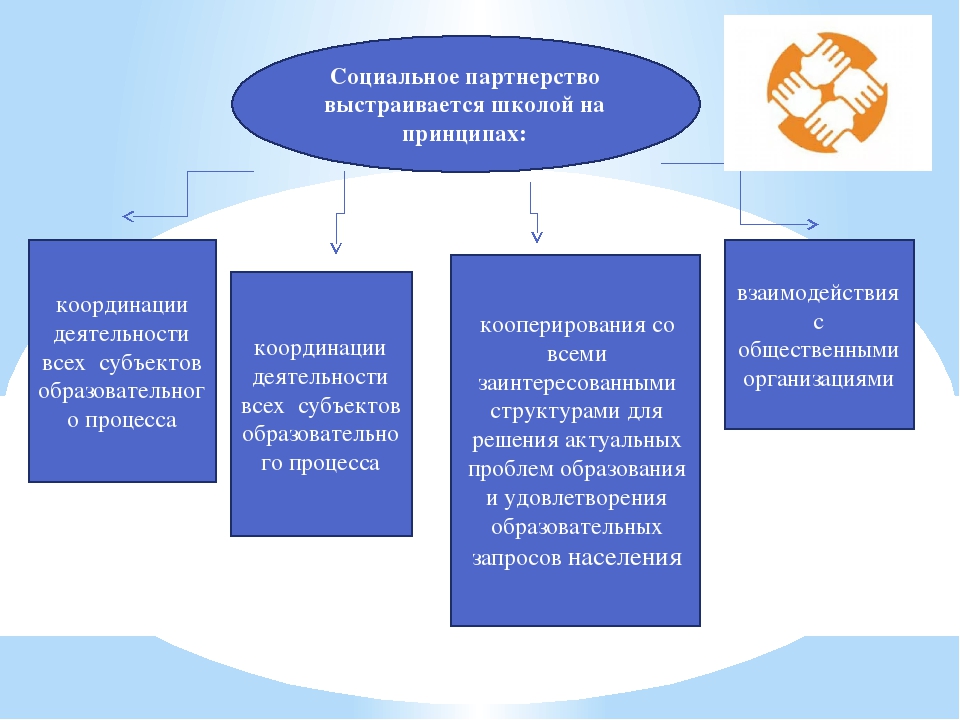 Ожидаемые результаты:Совершенствование системы взаимодействия Школы с внешней средой для привлечения дополнительных ресурсов в образовательный процесс и расширения сферы социализации учащихся.Обеспечение информационной открытости образовательной организации и укрепление положительного имиджа.Наличие социальных проектов, реализуемых школой по инициативе органов государственно общественного управления и социальных партнеров.Наличие договоров и планов совместной деятельности с предприятиями, организациями и профессиональными объединениями города. Расширение материально-технической базы, привлечение средств на развитие педагогов и обучающихся. Высокий уровень востребованности образовательных услуг, предоставляемых педагогами Школы.Кластер 5.«Кадетское движение»: Я-гражданин! Я-патриот!Цель: формирование социально-активной личности гражданина и патриота, осознающего свою российскую идентичность, через создание воспитательной системы по развитию патриотических и духовно-нравственных качеств личности.Направления в работе:«Во славу Отечества» (нравственно-патриотическое и военно-патриотическое воспитание): это направление воспитательной работы предусматривает цикл классных часов «Я кадет, а это значит», который включает разделы: «Кодекс кадетской чести», «Присягают Родине сыны», «Полководцы России», «Поклонимся великим тем годам», которые способствуют изучению истории кадетских корпусов и кадетских традиций, истории Вооруженных сил России, жизни и подвига великих полководцев, солдат России; способствует воспитанию патриотов России на основе исторических ценностей Отечества.«Учись учиться» (формирование умственной культуры): предусматривается организация и проведение работы по выявлению и развитию познавательных интересов кадетов, с целью привлечения их к участию в предметных олимпиадах, международных интеллектуальных играх и конкурсах.«О спорт, ты - мир, здоровье, красота!» (формирование здорового образа жизни): это направление работы предполагает мероприятия профилактического, развивающего, спортивного характера, которые способствуют формированию культуры умственного и физического труда, здорового образа жизни кадетов, ответственного отношения за свое здоровье и здоровье окружающих, совершенствованию умений и навыков кадетов в физической подготовке и привлечение их к регулярным занятиям спортом.«Я - гражданин России» (гражданско-правовое воспитание): изучение государственной символики, соблюдение кадетской атрибутики, проведение военно-патриотических игр, смотров строя и песни, военно-полевых сборов. Всё это способствует воспитанию у курсантов кадетского взвода уважения к военной службе и сознания необходимости служения Отечеству на военном и гражданском поприще, создаются условия для успешной социализации кадетов.«Твори, выдумывай и пробуй» (культурно-эстетическое воспитание): проведение творческих конкурсов, смотров, фестивалей, которые способствуют развитию творческих способностей кадетов, формированию эстетического вкуса и идеалов, навыков культурного поведения. «Социальное проектирование» (формирование активной жизненной позиции кадетов): это направление предусматривает организацию жизнедеятельности кадетов внутри взвода, отделения и осуществление шефской помощи более младшим кадетам школы, участие в школьных органах ученического самоуправления, в волонтерском движении, что способствует формированию активной жизненной позиции с целью успешной социализации личности.«Семья и школа № 2» (организация работы с родителями): это направление строится на укреплении связи семьи и школы в интересах курсантов кадетского класса. С этой целью организовано педагогическое просвещение родителей, ознакомление их и привлечение к участию в жизни кадетского взвода, выстраивается эффективная система деятельности родительского комитета.  «Социальное партнерство»: осуществляется тесное сотрудничество с силовыми ведомствами (полиция, прокуратура, пожарная служба, ГИБДД, ПДН, МЧС и т.д.), ветеранскими организациями, Военным комиссариатом, ВСПЦ «Эдельвейс», общественная организация «Казаки на Вятке»; тесное взаимодействие с учреждениями дополнительного образования как спортивной направленности, так и культурной; связь с историческим музеем года, с библиотеками; поддержка связи с другими кадетскими учреждениями.     Условия реализации деятельности кадетских классов:Материально-техническое оснащение: наличие музея истории школы! наличие 2 спортивных залов наличие актового зала наличие помещений для размещения кадетского класса (классное помещение) специализированный класс по изучению «Основ безопасности жизнедеятельности» стрелковый тир спортивные плоскостные сооружения (стадион, спортивная площадка) наличие 2-х компьютерных классов с выходом в Интернет наличие школьной библиотеки наличие хореографического заласпортивное оборудование Кадровое обеспечение: педагогические работники высшей и первой квалификационных категорий социально-психологическая служба классный руководитель преподаватель - организатор ОБЖпрофильные специалисты по строевой подготовке, стрельбе. Методическое обеспечение: программа воспитательной работы в каждом кадетском классеПрограмма общешкольная «Кадеты» учебные пособия «Основы безопасности жизнедеятельности», методическое пособие для учителя, учебное пособие «Основы военной службы» учебные видео - и DVD- фильмы по ОБЖ И ОВС - учебные таблицы, плакаты по ОВС И ОБЖспециальное оборудование библиотечный фонд (учебный и художественный, медиатека). Основные направления внеурочной деятельности:Военно-спортивное: спортивные секции, ОФП, туризм, парашютная подготовка, плавание, огневая подготовка, строевая подготовка, основы военной службы, патриотический клуб;  Интеллектуальное: час психолога, основы медицинских знаний, ориентирование на местности, проектная и исследовательская деятельность, шахматы, музейные занятия и библиотечные уроки;Художественно-эстетическое воспитание: хор, хореография, этика.Ожидаемые результаты:Создание благоприятных условий для интеллектуального, духовно-нравственного, эмоционального, психического, физического формирования личности кадетов, всемерного роста их способностей и творческого потенциала. Воспитание у кадетов любви к Родине и её традициям, верности конституционному долгу, ответственности перед обществом за судьбу Отечества. Обеспечение получения кадетами основного общего образования в пределах ФГОС на повышенном уровне, начальных профессиональных знаний и навыков, необходимых для осознанного выбора профессии на гражданском или военном, общественном или ином достойном поприще в сфере государственных интересов и дальнейшего обучения в соответствующих учреждениях высшего (среднего) профессионального образования. Формирование у кадетов высокой общей культуры, нравственных и морально - психологических, деловых и организационных качеств, способствующих выбору жизненного пути в пользу высоконравственного и ответственного служения своему народу.Привитие кадетам чувств чести и достоинства, гражданственности, уважения к правам и свободам человека.Овладение навыками здорового образа жизни, начальной военной подготовки, коммуникативной культуры; умениями оценивать и сознательно выстраивать отношения к себе, другим людям, обществу.Положительное отношение социума к кадетскому движению, у курсантов кадетских классов – положительное отношение к военной службе.Ожидаемые результаты реализации Программы развития лицеяОбеспечение нового качества образования:1. Создание условий для обеспечения личностных достижений обучающихся, в направлении развития личности, уровня воспитанности, обученности, физического и психического здоровья.2. Задачи школьного образования определят отбор содержания образования, который включит в себя сбалансированное сочетание базисного и профильного компонентов.3. Реализация ФГОС общего образования в 1-4, 5-9, классах ОУ.4. 100% педагогов в совершенстве овладеют современными образовательными технологиями.5. Изменение качества управления ОУ за счет вовлечения участников образовательного процесса и общественности в процессы самоуправления и соуправления.6. Расширение материально-технической базы, привлечение средств на развитие педагогов и обучающихся.7. Развитие культуры межличностных отношений и совершенствование психологического климата в школе.Полное наименование Программы развитияПрограмма развития МКОУ «Лицей с кадетскими классами имени Г.С.Шпагина» города Вятские Поляны Кировской области «Лицей с кадетскими классами имени Г.С.Шпагина как современный образовательный  кластер» .Автор-разработчикКашина Ирина Владимировна, претендент на  вакантную должность директора МКОУ «Лицей с кадетскими классами имени Г.С.Шпагина».Сроки реализации  Срок реализации Программы - 5 летНормативно - правовая база для разработки ПрограммыКонвенция о правах ребенка (одобрена Генеральной Ассамблеей ООН 20.11.1989 г.); Конституция Российской Федерации; Федеральный закон от 24.07. 1998 г. № 124-ФЗ «Об основных гарантиях прав ребенка в Российской Федерации»;Федеральный закон от 29.12.2012 г. № 273-ФЗ «Об образовании в Российской Федерации»;Указ Президента Российской Федерации от 04.02.2010 г. № Пр-271 «Национальная образовательная инициатива «Наша новая школа»; Указ Президента Российской Федерации от 07.05.2012 г. № 599 «О мерах по реализации государственной политики в области образования и науки»;Постановление Правительства Российской Федерации от 26.12.2017 г. № 1642 «Об утверждении государственной программы Российской Федерации «Развитие образования»»;Распоряжение Правительства Российской Федерации от 04.09.2014 г. № 1726-р «Об утверждении Концепции развития дополнительного образования детей»; Распоряжение Правительства Российской Федерации от 29.05.2015 г. № 996-р «Об утверждении Стратегии развития воспитания в Российской Федерации на период до 2025 года»; Приказ Министерства образования и науки Российской Федерации от 06.10.2009 г. № 373 «Об утверждении и введении в действие федерального государственного образовательного стандарта начального общего образования»; Приказ Министерства образования и науки Российской Федерации от 17.12.2010 г. №1897 «Об утверждении федерального государственного образовательного стандарта основного общего образования»  Приказ Министерства образования и науки Российской Федерации от 19.12.2014 г. № 1598 «Об утверждении федерального государственного образовательного стандарта начального общего образования обучающихся с ограниченными возможностями здоровья»; Концепция развития психологической службы в системе образования в Российской Федерации на период до 2025 года, утвержденная Министерством образования и науки Российской Федерации 19.12.2017 г.;Приказ Министерства труда и социальной защиты Российской Федерации от 18.10.2013 г. № 544н «Об утверждении профессионального стандарта «Педагог (педагогическая деятельность в сфере начального общего, основного общего, среднего общего образования)»;Постановление Главного государственного санитарного врача РФ от 29.12.2010 г. № 189 «Об утверждении СанПиН 2.4.2.2821- 10 «Санитарно-эпидемиологические требования к условиям и организации обучения в общеобразовательных учреждениях»; Областная целевая программа «Развитие образования Кировской области» на 2014-2020 годы; Распоряжение Правительства Кировской области от 28.02.2013 №41 «Об утверждении плана мероприятий («дорожной карты») «Изменения в отрасли образования Кировской области, направленные на повышение ее эффективности»; Распоряжение Правительства Кировской области от 28.03.2018 №79 «Об утверждении плана мероприятийна 2018-2020 годы по реализации Стратегии развития воспитания в РФ на территории Кировской области»; Устав муниципального казенного общеобразовательного учреждения «Лицей с кадетскими   классами имени Г.С.Шпагина»    города Вятские Поляны Кировской области. Утвержден постановлением администрации города от 25.11.2005 № 2425.Участники ПрограммыПедагогический коллектив, учащиеся, родители (законные представители) обучающихся лицея. Цель ПрограммыОбеспечение качественного образования и условий для всестороннего развития личности обучающихся на основе создания современного образовательного кластера. Цель программы определяет направления развития: по отношению к учащимся – формирование ключевых компетентностей для осуществления личностного, социального и профессионального самоопределения учащихся, обладающих разными интересами, склонностями, способностями; по отношению к педагогам – создание многовариантной модели развития профессиональных и креативных компетенций педагогов в условиях возрастающей информатизации общества; по отношению к образовательной среде – формирование такой модели образовательного учреждения, которая позволит каждому ученику сделать выбор для построения индивидуального образовательного маршрута, формирующего ключевые компетентности как гражданской, так и патриотической направленности;  по отношению к социальному окружению школы – создание условия для формирования отношений социального партнерства на основе добровольного, равноправного и эффективного взаимодействия школы и различных общественных организаций и учреждений дополнительного образования.Задачи ПрограммыВ направлении «Формирование ключевых компетентностей учащихся»: 1. Определение предметной специфики формирования компетентности для уровней начального, основного и среднего образования. 2. Формирование многоуровневой многопрофильной системы общего и дополнительного образования, воспитания обучающихся в соответствии с требованиями ФГОС ОО и изменяющимися потребностями общества.3. Разработка и реализация школьно-университетского кластера «Я–ШКОЛА» через систему выявления и поддержки одаренных детей, обеспечения вариативностиобразования, его дифференциации и индивидуализации. В направлении «Педагог – профессионал»: 1. Совершенствование механизмов мотивации педагогов к повышению качества работы и непрерывному профессиональному развитию. 2. Создание модели профессионального и личностного роста педагогических работников в соответствии с современными требованиями к организации образовательного процесса, в том числе через внедрение профессионального стандарта. 3.Совершенствование форм методической и воспитательной работы школы через внедрение электронного обучения, дистанционных образовательных технологий (включая медиаресурсы) в образовательный и воспитательный процессы. В направлении «Образовательная среда и содержание образования и воспитания»:1. Организация качественного обучения учащихся по основным общеобразовательным программам начального общего, основного общего, среднего общего образования.2. Создание эффективной контрольно-оценочной шкалы образовательного процесса, разработка форм и средств диагностики на всех этапах обучения. 3. Организация качественного дополнительного образования: разработка интересных и востребованных   программ дополнительного образования, которые буду ориентированы на индивидуальные образовательные траектории, в том числе на основе дистанционных технологий. Вариативность данных программ.4. В рамках кластера создание различных клубов и объединений, способствующих индивидуальному росту учащихся, их самоопределению в будущем.5. Создание эффективной внутришкольной воспитательной системы, занимающейся воспитанием личности, отвечающей требованиям информационного общества, задачам построения демократического гражданского общества.В направлении «Социальное окружение школы»:Создание единой социальной среды развития для учеников, основанной на тесном взаимодействии семьи, школы, социума.Внедрение активных форм сотрудничества с родителями и социальными партнерами, вовлечение их в проектную деятельность школы.Формирование у родителей, социума позитивного образа школы, учителя и процесса обучения.В направлении «Кадетское движение»:Создание эффективной системы организации кадетского движения в лицее с целью воспитания гражданско-патриотических качеств личности курсантов, формирования у них специальных знаний и опыта для дальнейшей социализации. Организация современной модели развития волонтерского и кадетского движений.Развитие сотрудничества с различными общественными организациями гражданского и военного профиля, привлечение их к работе с кадетскими классами.Основные направления кластеров1«Формирование ключевых компетентностей учащихся» 2. «Педагог – профессионал» 3. «Образовательная среда и содержание образования и воспитания» 4. «Социальное окружение школы» 5. «Кадетское движение»Объемы и источники финансирования ПрограммыФинансовое обеспечение реализуемых проектов Программы развития будет обеспечиваться из бюджетных средств, из внебюджетных источников (дополнительные образовательные услуги, добровольные пожертвования граждан и организаций), средства от участия школы в конкурсах, грантах.Ожидаемые результатыСоздание такого учебного заведения, которое обеспечивало бы не только современные образовательные запросы населения, но и решало задачи культурно-просветительского, информационного характера, способствовало бы реализации концепции единения семьи и школы, уделяло бы особое внимание всестороннему развитию детей  и  комфортному обучению, создавало все условия для социализации личности как на гражданском, так и военном поприще.ЗданиеГод постройкиПлощадь (м2)Количество учебных помещенийУчебно — вспомога-
тельныхСлужебно-
администра-
тивныхОсновное здание19553908,221109Здание начальных классов19532081,71351Мастерские с тиром1984654,542—Теплица197683,9—1—ИтогоИтого6728,3381810НаименованиеПлощадь (м2)ОснащениеСпортзал №1(осн.здание)129В соответствии с требованиямиСпортзал №2(осн.здание)264В соответствии с требованиямиСпортзал№1(нач.школа)100В соответствии с требованиямиСпортивный стадион5000Площадка для мини-футбола, площадка для волейбола, сектор для прыжков в длину, турник, брусья, беговая дорожка с прорезиненным покрытиемТир250В соответствии с требованиями